Дидактическая игра «Ателье»для детей второй младшей группыДидактическое пособие «Ателье» предназначено для детей от 3 до 4 лет. Дидактическая игра будет полезна педагогам и родителям, поможет в совместной и самостоятельной деятельности закрепить знания воспитанников с профессиями связанных с тканями и шитьем одежды.1 вариант игры:Раздать детям карточки-трафареты и ткань. Предложить наложить трафарет определенного вида одежды на ту ткань, из которой она может быть сшита и ответить на вопрос: Например: Шуба какая? Ответ: Меховая шуба. (Образование относительных прилагательных) Вопрос: Шуба из чего? Ответ: Шуба из меха. Вопрос: Чья шуба? Ответ: Мамина шуба (Образование притяжательных прилагательных)2 вариант: Раздать карточки трафареты и предложить назвать виды одежды.3 вариант: Раздать ткань и назвать эти виды тканей: ситец, шелк, драп и т. д.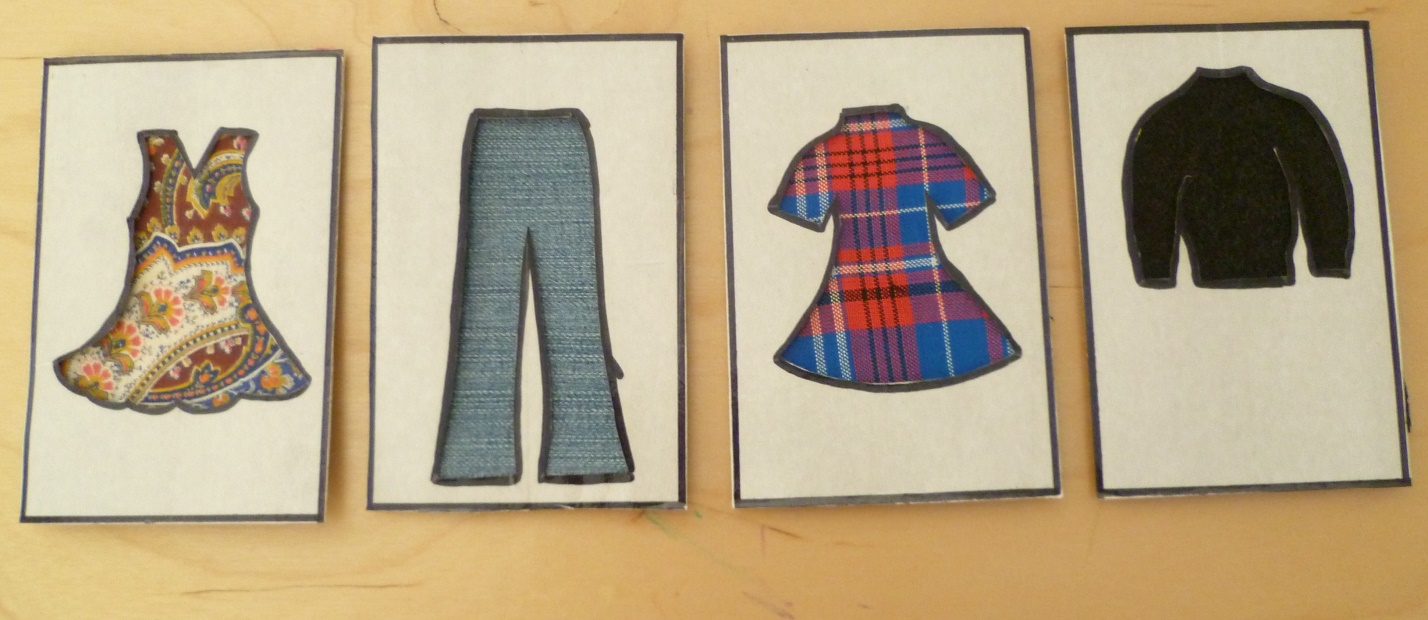 